Publicado en Madrid el 20/06/2023 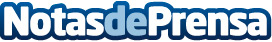 El 40% de los españoles experimenta un agotamiento por encima de lo normal, sintiéndose incapaces de relajarse y recargar energíaSegún el estudio Cigna Well-Being 360, un 27,7% de la población española se siente agobiada, un 28,5% manifiesta sentirse indefenso, atrapado o derrotado en su vida diaria y un 25% experimenta soledad no deseada. Para poder combatir este cansancio, los expertos de Cigna Healthcare ofrecen en el día más feliz del año, "Yellow Day", 7 consejos para encontrar el equilibrio emocional y llegar a las vacaciones motivados y con energíaDatos de contacto:Cristina Blanco914 11 58 68Nota de prensa publicada en: https://www.notasdeprensa.es/el-40-de-los-espanoles-experimenta-un Categorias: Nacional Medicina Marketing Sociedad Madrid Seguros Bienestar http://www.notasdeprensa.es